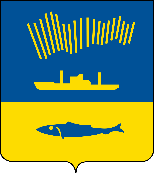 АДМИНИСТРАЦИЯ ГОРОДА МУРМАНСКАП О С Т А Н О В Л Е Н И Е 31.05.2023                                                                                                           № 1971В связи с кадровыми изменениями п о с т а н о в л я ю: Внести в приложение к постановлению администрации города Мурманска от 10.06.2015 № 1525 «Об утверждении состава тарифной комиссии администрации города Мурманска» (в ред. постановлений от 14.10.2015 № 2805, от 14.06.2016 № 1693, от 13.10.2016 № 3086, от 06.06.2017 № 1750, от 14.03.2018 № 634, от 20.06.2018 № 1839, от 31.05.2019 № 1888, от 11.10.2019 № 3381,                                   от 19.06.2020 № 1441, от 19.05.2021 № 1313, от 30.07.2021 № 1991, от 24.05.2022 № 1327) изменения, изложив его в новой редакции согласно приложению к настоящему постановлению.Отделу информационно-технического обеспечения и защиты информации администрации города Мурманска (Кузьмин А.Н.) разместить настоящее постановление с приложением на официальном сайте администрации города Мурманска в сети Интернет.	3. Контроль за выполнением настоящего постановления возложить на заместителя главы администрации города Мурманска Синякаева Р.Р. Глава администрации города Мурманска			                                                Ю.В. Сердечкин                                                                                            Приложение							           к постановлению администрации							                      города Мурманска	                                                                                            от 31.05.2023 № 1971Состав тарифной комиссии администрации города МурманскаЧлены тарифной комиссииОпределить, что при невозможности участия в работе членов тарифной комиссии производится замена:___________________________СинякаевРуфатРавильевич– заместитель главы администрации города Мурманска – председатель тарифной комиссииВаричАндрейСергеевич– председатель комитета по экономическому развитию администрации города Мурманска– заместитель председателя тарифной комиссииАлехина             Виктория Александровна– консультант отдела муниципального сектора экономики и демографической политики комитета по экономическому развитию администрации города Мурманска– секретарь тарифной комиссииАмозовАркадийМихайлович– депутат Совета депутатов города Мурманска                  (по согласованию)АндрееваИринаЕвгеньевна– заместитель председателя Совета депутатов города Мурманска (по согласованию)БлохинДмитрий Викторович– заместитель председателя комитета по физической культуре, спорту и охране здоровья администрации города МурманскаБордовскаяОксана Юрьевна– начальник отдела муниципального сектора экономики и демографической политики комитета по экономическому развитию администрации города МурманскаВасильеваЕлена Александровна– заместитель начальника финансово - экономического отдела – главного бухгалтера комитета по развитию городского хозяйства администрации города МурманскаКондратовичНатальяАнатольевна– консультант отдела планирования и финансирования социальной сферы управления финансов администрации города МурманскаЛюбицкая Елена Владимировна– директор муниципального бюджетного учреждения – централизованной бухгалтерии по обслуживанию учреждений комитета по культуре администрации города МурманскаМининаОльгаВасильевна– заместитель председателя комитета имущественных отношений города МурманскаНабатов Антон Геннадьевич– депутат Совета депутатов города Мурманска                  (по согласованию)Накай Александр Викторович– депутат Совета депутатов города Мурманска                  (по согласованию)ТаранАнтонинаИвановна– депутат Совета депутатов города Мурманска                  (по согласованию)Чайковская Алла Леонидовна– заведующий сектором организации бюджетного процесса и экономического анализа комитета по образованию администрации города МурманскаАлехиной Виктории Александровны– Клементьевой    Юлией   Викторовной– консультантом отдела муниципального сектора экономики и демографической политики комитета по экономическому развитию администрации города МурманскаБлохина ДмитрияВикторовича– Немовой   Татьяной   Николаевной– начальником отдела обеспечения деятельности подведомственных учреждений комитета по физической культуре, спорту и охране здоровья администрации города МурманскаБордовскойОксаныЮрьевны– Бусаровой   Ольгой   Александровной– консультантом отдела муниципального сектора экономики и демографической политики комитета по экономическому развитию администрации города МурманскаВарича  АндреяСергеевича– ЕрасовойВероникойВикторовной– заместителем председателя комитета по экономическому развитию администрации города Мурманска ВасильевойЕлены Александровны– Ануфриевым    Алексеем   Анатольевичем– главным специалистом финансово-экономического отдела комитета по развитию городского хозяйства администрации города МурманскаКондратовичНатальиАнатольевны– Лукьянчиковой   Людмилой   Александровной– заместителем начальника  отдела планирования и финансирования социальной сферы управления финансов администрации города МурманскаМининойОльгиВасильевны – Костиной   Ириной   Николаевной– начальником отдела управления и распоряжения муниципальным имуществом комитета имущественных отношений города МурманскаЛюбицкой Елены Владимировны– Булатовой   Наталией   Евгеньевной– заместителем директора  муниципального бюджетного учреждения – централизованной бухгалтерии по обслуживанию учреждений комитета по культуре администрации города МурманскаЧайковскойАллы Леонидовны– Лисовец    Еленой   Владимировной– главным экономистом муниципального бюджетного учреждения образования Централизованной бухгалтерии по обслуживанию учреждений комитета по образованию администрации города Мурманска